Энгельсский технологический институт (филиал)федерального государственного бюджетного  образовательного учреждения высшего образования «Саратовский государственный технический университет имени Гагарина Ю.А.»Кафедра «Естественные и математические науки»РАБОЧАЯ ПРОГРАММАпо дисциплине«Б.1.1.27 Коллоидная химия»направления подготовки 18.03.01 «Химическая технология»Профиль: «Технология химических и нефтегазовых производств»Формы обучения: очная; заочнаяОбъем дисциплины:   в зачетных единицах: 4 з.е.  в академических часах: 144  ак.ч.Энгельс 2022Рабочая программа по дисциплине «Коллоидная химия» направления подготовки  18.03.01 «Химическая технология», профиль: «Технология химических и нефтегазовых производств»,  составлена в соответствии с требованиями Федерального государственного образовательного стандарта высшего образования 18.03.01 «Химическая технология», утвержденным приказом Минобрнауки России от 07.08.2020 № 922.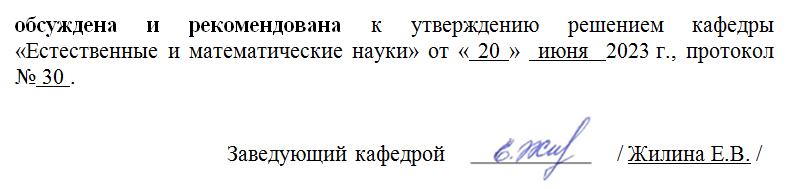 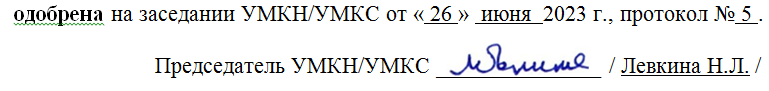 1. Цели и задачи дисциплиныЦель преподавания дисциплины "Коллоидная химия": изучить теоретическую основу гетерогенных процессов, в которых главное значение имеют поверхностные, межфазные явления.Задачи изучения дисциплины: 1.1 Создать необходимую теоретическую основу для последующего изучения  специальных дисциплин  Развивать у студентов логическое химическое мышление1.3  Показать роль отечественных и зарубежных ученых в развитии этой науки1.4  Использовать теоретические основы этого курса для разработки способов получения новых материалов с заданными свойствами, охраны окружающей среды, оптимизации технологических процессов. Развить у студентов профессиональное химическое мышление, чтобы будущий бакалавр смог переносить общие методы научной работы в работу по специальности;                     2.         Место дисциплины в структуре ОПОП ВО«Коллоидная химия» представляет собой дисциплину базовой части блока 1 учебного цикла (Б.1.1.27) основной образовательной программы бакалавриата по направлению 18.03.01 «Химическая технология». «Коллоидная химия» относится к группе химических дисциплин блока 1 и изучается:после освоения курса «Общая химия» и «Неорганическая химия», дающего базовые представления об основных законах, теориях и понятиях химии, свойствах неорганических веществ;при параллельном изучении  курса «Органическая химия», изучающего основы теории строения классов органических соединений, закономерности изменения их свойств;при параллельном изучении курса «Аналитическая химия», в рамках которого приводятся сведения о методах количественного и качественного анализа веществ;перед изучением курса «Физическая химия», изучающего основы химической термодинамики;перед  изучением дисциплины «Физико-химические методы анализа».Знания, полученные обучающимися при изучении «Коллоидной химии», являются основой для последующего успешного освоения дисциплин профессионального цикла образовательной программы, таких как: «Введение в химическую технологию» «Химические реакторы», «Системы управления химико-технологическими процессами», «Моделирование химико-технологических процессов» и др.3. Требования к результатам освоения дисциплиныПроцесс изучения дисциплины Б.1.1.27 «Коллоидная химия» направлен на формирование  общепрофессиональной компетенции ОПК-1:- способен изучать, анализировать, использовать механизмы химических реакций, происходящих в технологических процессах и окружающем мире, основываясь на знаниях о строении вещества, природе химической связи и свойствах различных классов химических элементов, соединений, веществ и материалов.Перечень планируемых результатов обучения по дисциплине, соотнесенных с планируемыми результатами освоения образовательной программы4. Объем дисциплины и виды учебной работыочная форма обучениязаочная форма обучения5. Содержание дисциплины, структурированное по темам с указанием количества академических часов и видов учебных занятий5.1. Содержание дисциплиныТема 1. Молекулярно-кинетические и оптические свойства дисперсных систем. Основные понятия коллоидной химии. Классификация коллоидных систем. Молекулярно-кинетические свойства коллоидных систем: броуновское движение, осмос, диффузия. Седиментация суспензий и седиментационно-диффузионное равновесие коллоидных частиц. Оптические свойства дисперсных систем: рассеяние света, поглощение света и окраска золей, ультрамикроскопия и электронная микроскопия.Тема 2. Поверхностные явления и адсорбция Поверхностные явления в дисперсных системах. Термодинамические функции поверхностного слоя. Адсорбция на границе раствор-газ. Поверхностное натяжение. Капиллярные явления в коллоидных растворах. Адгезия и когезия. Уравнение Юнга. Поверхностное натяжение растворов ПАВ. Адсорбция, основные понятия. Изотермы адсорбции.Уравнение адсорбции Гиббса. Поверхностные пленки. Растекание. Весы Ленгмюра. Теория мономолекулярной адсорбции. Полимолекулярная адсорбция. Теория БЭТ. Потенциальная теория Поляни. Характеристическая кривая адсорбции. Уравнение М.М. Дубинина  для адсорбции в микропорах.Тема 3. Получение и очистка дисперсных систем. Диспергационные и конденсационные методы.Тема 4.Стабилизация и коагуляция дисперсных систем.  Влияние на коагуляцию различных факторов. Коагуляция электролитами. Устойчивость коллоидных систем. Электрокинетические свойства коллоидных растворов. Электрокинетический потенциал.5.2. Разделы, темы дисциплины и виды занятийочная форма обучениязаочная форма обучения5.3. Перечень практических занятийПрактические занятия не предусмотрены5.4. Перечень лабораторных работ5.5. Задания для самостоятельной работы студентовВ результате освоения заданий самостоятельной работы студент должен уметь решать задачи по изученным темам, подготовиться к выполнению лабораторных  работ, а также к экзамену. На основе изученного материала студент должен выполнить письменные задания в виде модулей, как промежуточного контроля знаний.6. Расчетно-графическая работа Расчетно-графическая работа не предусмотрена.7. Курсовая работаКурсовая работа не предусмотрена.8. Курсовой проектКурсовой проект не предусмотрен.9.  Контрольная работаКонтрольная работа предусмотрена по заочной форме обученияПредусмотрена 1 контрольная работа, включающая теоретические вопросы и  задачи. Она выполняется в соответствии с разработанными методическими указаниями.Разделы контрольной работы:1. Дисперсные системы1.1 Классификация дисперсных систем1.2. Методы получения дисперсных систем1.3. Строение мицелл различных золей2. Поверхностные явления3. Адсорбционное равновесие4. Молекулярно-кинетические свойствадисперсных систем5. Электрокинетические свойства дисперсных систем6. Структурно-механические свойства дисперсных систем7. Оптические свойства и оптические методы исследования дисперсных систем8. Отдельные представители коллоидных системСтруктура контрольной работы:1 .Титульный лист.2. Условия задания и его решение с приведением соответствующих теоретическим пояснений и правил, а также графиков зависимостей величин.4. Приложения:Использованная литератураИнтернет-источники с указанием ссылки.10. Оценочные средства для проведения текущего контроля и промежуточной аттестации Оценивание результатов обучения по дисциплине и уровня сформированности компетенций (части компетенции) осуществляется в рамках текущего контроля успеваемости и промежуточной аттестации в соответствии с Фондом оценочных средств.Типовой перечень вопросов к модулям: Модуль 1 1) Какими свойствами обладают поверхностно-активные вещества (ПАВ)? Какое строение имеют их молекулы? Приведите примеры ПАВ.2) Составить формулу мицеллы золя BaSO4 с положительно и отрицательно заряженной частицей. Типовой перечень вопросов к зачету с оценкойКлассификация дисперсных систем. Значение коллоидной химии в природе и народном хозяйстве.Поверхностное натяжение как мера свободной поверхности. Уравнение Гиббса-Гельмгольца для поверхностной энергии. Большой запас свободной поверхностной энергии у дисперсных систем и их принципиальная термодинамическая неравномерность. Поверхность жидкость-газ и жидкость-жидкость. Поверхностное натяжение растворов. Адсорбция поверхностно-активных веществ, уравнение Гиббса, вывод и анализ. Правило Траубе.Условие растекания жидкостей. Когезия и адгезия. Строение и свойства адсорбционных слоев. Газообразные и конденсированные монослои. Весы Ленгмюра. Ориентация дифильных молекул между фазами. Адсорбция на границе раздела твердое тело–газ. Эмпирическое уравнение изотермы адсорбции. Теория мономолекулярной  адсорбции. Вывод и анализ уравнения Лэнгмюра. Теория полимолекулярной адсорбции. Характеристическая кривая. Применение уравнения  БЭТ для определения площади  поверхности адсорбента.Типовые тестовые задания: 1) С увеличением длины углеводородного радикала в гомологическом ряду ПАВ величина предельной адсорбции- растет- не изменяется- уменьшается2) Изотермическая работа обратимого процесса переноса 1 моля вещества из объемной фазы в поверхностный слой называется- работой осмотических сил- адсорбционным потенциалом- работой процесса самодиффузии3) Различные типы межфазного взаимодействия, наблюдаемые в гетерогенных системах, харктеризуются понятиями: (1) когезия; (2) смачивание; (3) растекание; (4) адгезия, которые имеют следующий смысл:(А) взаимодействие жидкости с твердым телом или с другой жидкостью при наличии контакта трех несмешивающихся фаз;(Б) притяжение атомов и молекул в объеме фазы;(В) взаимодействие между приведенными в контакт поверхностями конденсированных фаз разной природы;(Г) взаимодействие между твердым телом и нанесенной на его поверхность жидкости в случае, когда работа адгезии жидкости превышает работу когезии жидкости.Укажите вариант, в котором правильно соотнесены каждое понятие (цифра) и его содержание (буква).1)  1Б, 4В, 3Г2)  4А, 3Б, 1В3)  4В, 2Г, 1АПримеры вопросов для опроса:Молекулярно-кинетические  свойства коллоидных систем: броуновское движение, осмос, диффузия.2. Термодинамические функции поверхностного слоя. Адсорбция на границе раствор-газ. Поверхностное натяжение. .Типовые задания для контрольной работы1.     Для получения золя AgCl смешали 10∙10-6 м3 0,02 н раствора КСl и100∙10-6 м3 0,05 н раствора AgNO3. Написать формулу мицеллы этого золя иуказать направление движения частиц при электрофорезе.2.   Рассчитайте поверхностное натяжение ртути, если в стеклянном ка- пилляре радиусом 0,16 ∙ 10-3 м столбик ее опустился на 0,012 м ниже уровняртути в сосуде. Плотность ртути равна 13,6∙103 кг/м3. Краевой угол смачивания равен 1300.3.   Рассчитайте работу адгезии для воды, глицерина и бензола, смачивающих фторопласт. Поверхностное натяжение (на границе с воздухом) воды, глицерина и бензола соответственно равны 71,96; 63,20 и 28,90 мДж/м2, а краевые углы составляют 108, 100 и 460.4.    Определить поверхностный избыток (кмоль/м3) для водных растворовизовалериановой кислоты при 150 С, пользуясь данными:С кислоты, кмоль/ м3        0,0312      0,25σ, Н/ м                               57,5 ∙10-3 35,0 ∙10-3Поверхностное натяжение воды определить по таблице.11. Учебно-методическое обеспечение дисциплины11.1. Рекомендованная литература1. Физическая и коллоидная химия: учебник / А.П. Беляев, В.И. Кучук: под ред. А.П. Беляева. – 2-е изд., перераб. и доп. - М.: ГЕОТАР-Медиа, 2014. – 752 с. Режим доступа:http://www.studentlibrary.ru/book/ISBN9785970427668.html ЭБС.  Электронная библиотека ВУЗа»2. Физическая и коллоидная химия: задачник / учебн. пособие для вузов/ А.П. Беляев и др. ; под ред. А.П. Беляева. – М.: ГЕОТАР-Медиа, 2014. –288 с.: ил. Режим доступа: http://www.studentlibrary.ru/book/ISBN9785970428443.html ЭБС. «Электронная библиотека ВУЗа»3. Белик В.В., Киенская К.И. Физическая и коллоидная химия /В.В.Белик, К.И. Киенская – М.: Академия, 2008. –288 с. Экземпляры всего: 20.4. Ролдугин В.И. Физикохимия поверхности /В.И.Ролдугин – М.: Интеллект, 2008.- 568 с.  Экземпляры всего: 95. Нанотехнологии. Азбука для всех/ред. Третьяков Ю.Д. - М.: ФИЗМАТЛИТ, 2008.-368 с  Экземпляры всего: 56. Брянский, Б. Я. Коллоидная химия: учебное пособие / Б. Я. Брянский. —  Саратов : Вузовское образование, 2017. — 104 c. — ISBN 978-5-4487-0038-5. — Текст : электронный // Электронно-библиотечная система IPR BOOKS : [сайт]. — URL: http://www.iprbookshop.ru/66632.html 7. Нестеров, А. А. Дисперсные системы : учебное пособие / А. А. Нестеров, Е. М. Баян, И. В. Рыбальченко ; Южный федеральный университет. - Ростов-на-Дону: Издательство Южного федерального университета, 2018. - 136 с. - ISBN 978-5-9275-2424-2.. - Текст : электронный. - URL: https://znanium.com/catalog/product/1021557 (дата обращения: 19.09.2023).8. Химия: избранные разделы общей физической и коллоидной химии : учебное пособие / О. В. Андрюшкова, Т. Вострикова, А. В. Швырева, Е. Ю. Попова. - Новосибирск : НГТУ, 2011. - 160 с. - ISBN 978-5-7782-1581-8. - Текст : электронный. - URL: https://znanium.com/catalog/product/558715 (дата обращения: 19.09.2023). 9. Должикова, В. Д. Практикум по коллоидной химии : учебное пособие для вузов / под ред. В. Г. Куличихина. — Москва : Вузовский учебник : ИНФРА-М, 2022. — 288 с. - ISBN 978-5-9558-0217-6. - Текст : электронный. - URL: https://znanium.com/catalog/product/1079866 (дата обращения: 19.09.2023)11.2. Периодические изданияНе используются11.3. Нормативно-правовые акты и иные правовые документыне используются11.4 Перечень электронно-образовательных ресурсов 1. Учебно-методические материалы по дисциплине «Коллоидная химия» (электронный образовательный ресурс размещен в ИОС ЭТИ (филиал) СГТУ имени Гагарина Ю.Аhttp://techn.sstu.ru/new/SubjectFGOS/Default.aspx?kod=246  2.  Сайт  ЭТИ (филиал) СГТУ имени Гагарина Ю.А. http://techn.sstu.ru/11.5 Электронно-библиотечные системы1. «ЭБС IPRbooks», 2. ЭБС «Znanium» 3. «ЭБС elibrary»4. ЭБС «КОНСУЛЬТАНТ СТУДЕНТА»11.6. Ресурсы информационно-телекоммуникационной сети «Интернет»11.7. Печатные и электронные образовательные ресурсы в формах, адаптированных для студентов с ограниченными возможностями здоровья (для групп и потоков с такими студентами) 1. Адаптированная версия НЭБ, для использования инвалидами и лицами с ограниченными возможностями здоровья Обучающиеся из числа инвалидов и лиц с ОВЗ обеспечены печатными и (или) электронными образовательными ресурсами в формах, адаптированных к ограничениям их здоровья.12. Информационно-справочные системы и профессиональные базы данныхОбучающимся обеспечен доступ (удаленный доступ), в том числе в случае применения электронного обучения, дистанционных образовательных технологий, к современным профессиональным базам данных и информационным справочным системам. 12.1 Перечень информационно-справочных систем 1. Справочная система «Консультант Плюс».           2.  Библиотека МГУ им М.В.Ломоносова. Химический факультет МГУ www.chem.msu.su            3.  Российская национальная библиотека (РНБ) www. nlr.ru 12.2 Перечень профессиональных баз данных12.3 Программное обеспечениеОбразовательный процесс по дисциплине обеспечен необходимым комплектом лицензионного и свободно распространяемого программного обеспечения, в том числе отечественного производства (подлежит обновлению при необходимости).Лицензионное программное обеспечениеMicrosoft Windows10, Microsoft Office 2010 (Word, Excel, PowerPoint)Каждый обучающийся в течение всего периода обучения обеспечивается индивидуальным неограниченным доступом к электронно-библиотечной системе и электронной информационно-образовательной среде.13. Материально-техническое обеспечениеОбразовательный процесс обеспечен учебными аудиториями для проведения учебных занятий лекционного типа, занятий семинарского типа, групповых и индивидуальных консультаций, текущего контроля и промежуточной аттестации, помещениями для самостоятельной работы студентов.Учебные аудитории оснащенны оборудованием и техническими средствами обучения, которые включают в себя учебную мебель, комплект мультимедийного оборудования, в том числе переносного (проектор, экран).Помещения для самостоятельной работы обучающихся оснащены компьютерной техникой с возможностью подключения к сети «Интернет» и обеспечением доступа в электронную информационно-образовательную среду СГТУ имени Гагарина Ю.А.Для проведения лабораторных занятий используется лаборатория, укомплектованная специализированной мебелью и техническими средствами обучения, химическими установками и посудой.Рабочую программу составил /О.Г. Неверная_/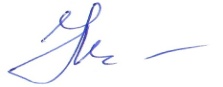 14. Дополнения и изменения в рабочей программеРабочая программа пересмотрена на заседании кафедры«____»_________ 20   ___ года, протокол № _________Зав. кафедрой _______________/_____________/Внесенные изменения утверждены на заседании УМКС/УМКН«_____»_________ 20  __ года, протокол № ____Председатель УМКН ________/______________/Код и наименование компетенции(результат освоения)Код и наименование индикатора достижения компетенции (составляющей компентенции)ОПК-1. Способен изучать, анализировать, использовать механизмы химических реакций, происходящих в технологических процессах и окружающем мире, основываясь на знаниях о строении вещества, природе химической связи и свойствах различных классов химических элементов, соединений, веществ и материалов.ИД-6ОПК-1	   Способен проводить расчеты с использованием основных соотношений термодинамики поверхностных явлений и расчеты основных характеристик дисперсных систем.	Код и наименование индикатора достижения компетенцииНаименование показателя оценивания(результата обучения по дисциплине)ИД-6ОПК-1	   Способен проводить расчеты с использованием основных соотношений термодинамики поверхностных явлений и расчеты основных характеристик дисперсных систем.	Знать:- основные понятия и соотношения термодинамики поверхностных явлений, основные свойства дисперсных систем. Классификацию дисперсных систем. Способы получения и идентификации дисперсных систем. Основные законы коллоидной химии и следствия из них.ИД-6ОПК-1	   Способен проводить расчеты с использованием основных соотношений термодинамики поверхностных явлений и расчеты основных характеристик дисперсных систем.	Уметь: - проводить расчеты с использованием основных соотношений термодинамики поверхностных явлений. Использовать графические зависимости и математические модели различных поверхностных явлений.ИД-6ОПК-1	   Способен проводить расчеты с использованием основных соотношений термодинамики поверхностных явлений и расчеты основных характеристик дисперсных систем.	Владеть: - методами измерения поверхностного натяжения, краевого угла, величины адсорбции и удельной поверхности, методами проведения дисперсионного анализа, синтеза дисперсных систем и оценки их агрегативной устойчивости.Вид учебной деятельностиакад.часов акад.часов Вид учебной деятельностиВсегопо семестрам Вид учебной деятельностиВсего3 сем. 1. Аудиторные занятия, часов всего, в том числе:6464• занятия лекционного типа, 3232• занятия семинарского типа:--практические занятия--лабораторные занятия3232в том числе занятия в форме практической подготовки––2. Самостоятельная работа студентов, всего8080– курсовая работа (проект) ––3.Промежуточная аттестация: экзамен, зачет с оценкой, зачетЗачет с оценкойОбъем дисциплины в зачетных единицах44Объем дисциплины в акад. часах144144Вид учебной деятельностиЗаочная форма обучения (акад. часов) Заочная форма обучения (акад. часов) Заочная форма обучения по индивидуальным планам в ускоренные сроки (акад. часов)Заочная форма обучения по индивидуальным планам в ускоренные сроки (акад. часов)Вид учебной деятельностиВсегопо семестрамВсегопо семестрамВид учебной деятельностиВсего4 сем.Всегопо семестрам 1. Аудиторные занятия, часов всего, в том числе:2020--• занятия лекционного типа, 1212--• занятия семинарского типа:----практические занятия----лабораторные занятия818––в том числе занятия в форме практической подготовки––––2. Самостоятельная работа студентов, всего124124--– курсовая работа (проект) -–-–– контрольная работа ++--3.Промежуточная аттестация: экзамен, зачет с оценкой, зачетЗачет с оценкой--Объем дисциплины в зачетных единицах44--Объем дисциплины в акад. часах144144--№ п/пНаименование раздела, темы дисциплины Виды занятий, включая самостоятельную работу студентов (в акад.часах)Виды занятий, включая самостоятельную работу студентов (в акад.часах)Виды занятий, включая самостоятельную работу студентов (в акад.часах)Виды занятий, включая самостоятельную работу студентов (в акад.часах)Код индикатора достижения компетенции№ п/пНаименование раздела, темы дисциплины занятия лекционного типазанятия лекционного типазанятия семинарского типа / из них в форме практической подготовкисамос–тоятельная работа Код индикатора достижения компетенцииСеместр 3Семестр 3Семестр 3Семестр 3Семестр 3Семестр 3Семестр 31.Тема 1. Молекулярно- кинетические и оптические свойства дисперсных систем.Тема 1. Молекулярно- кинетические и оптические свойства дисперсных систем.8-20ИД-6ОПК-12.    Тема 2. Поверхностные явления и адсорбция     Тема 2. Поверхностные явления и адсорбция 8-20ИД-6ОПК-13.Тема 3. Получение и очистка дисперсных системТема 3. Получение и очистка дисперсных систем8-20ИД-6ОПК-14.Тема 4. Стабилизация и коагуляция дисперсных систем.  Тема 4. Стабилизация и коагуляция дисперсных систем.  8-20ИД-6ОПК-1Итого Итого 32-80№ п/пНаименование раздела, темы дисциплины Виды занятий, включая самостоятельную работу студентов (в акад.часах)Виды занятий, включая самостоятельную работу студентов (в акад.часах)Виды занятий, включая самостоятельную работу студентов (в акад.часах)Код индикатора достижения компетенции№ п/пНаименование раздела, темы дисциплины занятия лекционного типазаочная / ИПУзанятия семинарского типа / из них в форме практической подготовкизаочная / ИПУсамос–тоятельная работазаочная / ИПУ Код индикатора достижения компетенции1.Тема 1. Молекулярно- кинетические и оптические свойства дисперсных систем.3 / ––31 / -ИД-6ОПК-12.    Тема 2. Поверхностные явления и адсорбция 3 / ––31 / -ИД-6ОПК-13.Тема 3. Получение и очистка дисперсных систем3 / -–31 / -ИД-6ОПК-14.Тема 4. Стабилизация и коагуляция дисперсных систем.  3 / --31 / -ИД-6ОПК-1Итого 12/ -- / -124/-№ п/пНаименование раздела, темы дисциплиныНаименование лабораторной работы Объем дисциплины в акад. часахОбъем дисциплины в акад. часахОбъем дисциплины в акад. часах№ п/пНаименование раздела, темы дисциплиныНаименование лабораторной работы очная форма обученияочно-заочная форма обучения / ИПУ заочная форма обучения /  ИПУ 1.Тема 1. Молекулярно- кинетические и оптические свойства дисперсных системЛабораторная работа № 1.  Седиментационный анализ Лабораторная работа №  2. Определение среднего размера коллоидных частиц по характеристической мутности системы.44–2 / –2.    Тема 2. Поверхностные явления и адсорбцияЛабораторная работа № 3.  Определение параметров адсорбционного слоя.Лабораторная работа № 4. Определение поверхностного натяжения для гомологического ряда спиртов.Лабораторная работа № 5. Изучение адсорбции пав из растворов на твердом адсорбенте.668–4 /–3.Тема 4. Стабилизация и коагуляция дисперсных систем.  Лабораторная работа № 6.  Получение, коагуляция и стабилизация лиофобных дисперсных систем. 4-2 /–Итого32–8 / -№ п/пНаименование раздела, темы дисциплиныЗадания, вопросы, для самостоятельного изучения (задания)Объем дисциплины в акад. часахОбъем дисциплины в акад. часахОбъем дисциплины в акад. часах№ п/пНаименование раздела, темы дисциплиныЗадания, вопросы, для самостоятельного изучения (задания)очная форма обученияочно-заочная форма обучения / ИПУ заочная форма обучения /  ИПУ 1.Тема 1. Молекулярно- кинетические и оптические свойства дисперсных систем.Самостоятельно изучить основную и дополнительную литературу по теме. Подготовить ответы на вопросы: 1.Классификация дисперсных систем. 2.Значение коллоидной химии в природе и народном хозяйстве.3.Оптические свойства золей с несферическими частицами.20–31 /–2.    Тема 2. Поверхностные явления и адсорбция Самостоятельно изучить основную и дополнительную литературу по теме. Подготовить ответы на контрольные вопросы: 1.Поверхностное натяжение как мера свободной поверхности. 2.Уравнение Гиббса-Гельмгольца для поверхностной энергии. Сорбция. Уравнения изотермы адсорбции. 3.Адсорбенты и их характеристики.20–31 /–3.Тема 3. Получение и очистка дисперсных системСамостоятельно изучить основную и дополнительную литературу по теме. Подготовить ответы на контрольные вопросы: 1.Агрегативная и седиментационная (кинетическая) устойчивость дисперсных систем. 2.Роль стабилизатора в процессе получения дисперсных систем. 3.Очистка дисперсных систем.20–31 /–4.Тема 4. Стабилизация и коагуляция дисперсных систем.  Самостоятельно изучить основную и дополнительную литературу по теме. Подготовить ответы на контрольные вопросы: 1.Структурно-механические свойства дисперсных систем. 2.Свободнодисперсные системы.20-31 /–